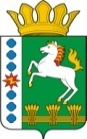 КОНТРОЛЬНО-СЧЕТНЫЙ ОРГАН ШАРЫПОВСКОГО РАЙОНАКрасноярского краяЗаключениена проект Постановления администрации Шарыповского района «О внесении изменений в Постановление администрации Шарыповского района от 30.10.2013 № 844-п «Об утверждении муниципальной программы «Обеспечение доступным и комфортным жильем и коммунальными услугами жителей Шарыповского района» (в ред. от 28.10.2014 № 849-п)  04 сентября 2015 год 								№ 78Настоящее экспертное заключение подготовлено Контрольно – счетным органом Шарыповского района на основании ст. 157 Бюджетного  кодекса Российской Федерации, ст. 9 Федерального закона от 07.02.2011 № 6-ФЗ «Об общих принципах организации и деятельности контрольно – счетных органов субъектов Российской Федерации и муниципальных образований», ст. 15 Решения Шарыповского районного Совета депутатов от 20.09.2012 № 31/289р «О внесении изменений и дополнений в Решение Шарыповского районного Совета депутатов от 21.06.2012 № 28/272р «О создании Контрольно – счетного органа Шарыповского района» (в ред. от 20.03.2014 № 46/536р, от 25.09.2014 № 51/573р).Представленный на экспертизу проект Постановления администрации Шарыповского района «О внесении изменений в Постановление администрации Шарыповского района от 30.10.2013 № 844-п «Об утверждении муниципальной программы «Обеспечение доступным и комфортным жильем и коммунальными услугами жителей Шарыповского района» (в ред. от 28.10.2014 № 849-п) направлен в Контрольно – счетный орган Шарыповского района 03 сентября 2015 года, разработчиком данного проекта Постановления является муниципальное казенное учреждение «Управление службы заказчика» администрации Шарыповского района. Основанием для разработки муниципальной программы являются:- статья 179 Бюджетного кодекса Российской Федерации;- постановление администрации Шарыповского района от 30.07.2013 № 540-п «Об утверждении Порядка принятия решений о разработке  муниципальных программ Шарыповского района, их формировании и реализации»;- распоряжение администрации Шарыповского района от 02.08.2013  № 258-р «Об утверждении перечня муниципальных программ Шарыповского района».Ответственный исполнитель муниципальной программы администрация Шарыповского района.Соисполнители муниципальной программы:- муниципальное казенное учреждение «Управление спорта, туризм и молодежной политики Шарыповского района»;- финансовое – экономическое управление администрации Шарыповского района;- Управление социальной защиты населения администрации Шарыповского района;- муниципальное казенное учреждение «Управление культуры Шарыповского района»;- муниципальное казенное учреждение «Управление образования Шарыповского района»;- Контрольно – счетный орган Шарыповского района;- Шарыповский районный Совет депутатов.Мероприятие проведено 04 сентября 2015 года.В ходе подготовки заключения Контрольно – счетным органом Шарыповского района были проанализированы следующие материалы:- проект Постановления администрации Шарыповского района «О внесении изменений в Постановление администрации Шарыповского района от 30.10.2013 № 844-п «Об утверждении муниципальной программы «Обеспечение доступным и комфортным жильем и коммунальными услугами жителей Шарыповского района»;-  паспорт муниципальной программы «Обеспечение доступным и комфортным жильем и коммунальными услугами жителей Шарыповского района».Подпрограммы муниципальной программы:Обеспечение документами территориального планирования и планировки территорий муниципальных образований Шарыповского района.Обеспечение доступным жильем молодых семей и молодых специалистов в сельской местности.Обеспечение жильем молодых семей.Организация утилизации и переработки бытовых отходов на территории Шарыповского района.Мероприятия муниципальной программы:Обеспечение деятельности (оказание услуг) подведомственных учреждений;Выполнение отдельных государственных полномочий по организации проведения мероприятий  по отлову, учету, содержанию и иному обращению с безнадзорными домашними животными;Межбюджетные трансферты для перечисления бюджетам поселений;Реализация временных мер поддержки населения в целях обеспечения доступности коммунальных услуг;Реализация мероприятий в области энергосбережения и повышения энергетической эффективности.Цель муниципальной программы – повышение доступности жилья, качества и надежности предоставления жилищно – коммунальных услуг населению.Задачи муниципальной программы:Создание условий для устойчивого развития территорий муниципальных образований, развития инженерной, транспортной и социальной инфраструктур, сохранения окружающей среды и объектов культурного наследия.Улучшение жилищных условий молодых семей и молодых специалистов, работающих в организациях агропромышленного комплекса или социальной сферы в сельской местности.Государственная поддержка в решении жилищной проблемы молодых семей, признанных в установленном порядке, нуждающимися в улучшении жилищных условий.Предотвращение вредного воздействия бытовых и промышленных отходов на здоровье человека и окружающую природную среду.Обеспечение населения района качественными жилищно – коммунальными услугами, а также формирование эффективной системы управления энергосбережением и повышением энергетической эффективности. Рассмотрев представленные материалы к проекту Постановления установлено следующее:В соответствии с проектом Постановления вносятся в паспорт муниципальной программы изменения по строке (пункту) «Информация по ресурсному обеспечению программы, в том числе в разбивке по источникам финансирования по годам реализации  муниципальной  программы».После внесения изменений строка  будет читаться:За счет средств краевого бюджета увеличение составило в сумме 21 356 256,37 руб. (59,77%) по отдельному мероприятию 3.1. «Расходы на обеспечение мероприятий по переселению граждан из аварийного жилищного фонда с учетом необходимости развития малоэтажного жилищного строительства за счет средств краевого бюджета, направляемых на долевое финансирование» на основании уведомления финансово – экономического управления администрации Шарыповского района от 27.01.2015 № 14.Внесены изменения  в приложение № 1 к паспорту муниципальной программы Шарыповского района «Перечень целевых показателей и показателей результативности программы с расшифровкой плановых значений по годам её реализации»:При проверке правильности планирования и составления проекта Постановления  нарушений не установлено.На основании выше изложенного Контрольно – счетный орган Шарыповского района предлагает администрации Шарыповского района  принять проект Постановления администрации Шарыповского района «О внесении изменений в Постановление администрации Шарыповского района от 30.10.2013 № 844-п «Об утверждении муниципальной программы «Обеспечение доступным и комфортным жильем и коммунальными услугами жителей  Шарыповского района» (в ред. от 28.10.2014 № 849-п).Председатель Контрольно – счетного органа							Г.В. СавчукАудитор 	Контрольно – счетного органа							И.В. ШмидтИнформация по ресурсному обеспечению программы, в том числе в разбивке по источникам финансирования по годам реализации  муниципальной  программы Предыдущая редакцияПредлагаемая редакция (проект Постановления)Информация по ресурсному обеспечению программы, в том числе в разбивке по источникам финансирования по годам реализации  муниципальной  программы Планируемое  финансирование программных мероприятий  составляет 73 584 120,31 руб., в том числе за счет средств:районного бюджета 27 393 719,52 руб., из них:2014 год – 6 560 719,52 руб.;2015 год – 6 731 000,00 руб.;2016 год – 7 051 000,00 руб.;2017 год – 7 051 000,00 руб.краевой бюджет 35 732 685,79  руб., из них:2014 год – 27 346 485,79 руб.;2015 год – 2 795 400,00 руб.;2016 год – 2 795 400,00 руб.; 2017 год – 2 795 400,00 руб.федерального бюджета 6 796 350,00 руб., из них:2014 год – 6 796 350,00 руб.;2015 год – 0,00 руб.;2016 год – 0,00 руб.;2017 год – 0,00 руб.юридических лиц 1 051 365,00 руб., из них:2014 год – 1 051 365,00 руб.;2015 год – 0,00 руб.;2016 год – 0,00 руб.;2017 год – 0,00 руб.Бюджетов поселений 2 610 000,00 руб., из них:2014 год – 1 110 200,00 руб.;2015 год – 707 400,00 руб.;2016 год – 396 200,00 руб.;2017 год – 396 200,00 руб.Планируемое  финансирование программных мероприятий  составляет 94 940 376,68  руб., в том числе за счет средств:районного бюджета 27 393 719,52 руб., из них:2014 год – 6 560 719,52 руб.;2015 год – 6 731 000,00 руб.;2016 год – 7 051 000,00 руб.;2017 год – 7 051 000,00 руб.краевой бюджет 57 088 942,16  руб., из них:2014 год – 27 346 485,79 руб.;2015 год – 24 151 656,37 руб.;2016 год – 2 795 400,00 руб.; 2017 год – 2 795 400,00 руб.федерального бюджета 6 796 350,00 руб., из них:2014 год – 6 796 350,00 руб.;2015 год – 0,00 руб.;2016 год – 0,00 руб.;2017 год – 0,00 руб.юридических лиц 1 051 365,00 руб., из них:2014 год – 1 051 365,00 руб.;2015 год – 0,00 руб.;2016 год – 0,00 руб.;2017 год – 0,00 руб.Бюджетов поселений 2 610 000,00 руб., из них:2014 год – 1 110 200,00 руб.;2015 год – 707 400,00 руб.;2016 год – 396 200,00 руб.;2017 год – 396 200,00 руб.№ п/пЦели, задачи, показателиЕд. измПредыдущая редакцияПредыдущая редакцияПредыдущая редакцияПредлагаемая редакцияПредлагаемая редакцияПредлагаемая редакция№ п/пЦели, задачи, показателиЕд. изм2015 год2016 год2017 год2015 год2016 год2017 год1 Цель – Повышение доступности жилья, качества и надежности предоставления жилищно – коммунальных услуг населению1 Цель – Повышение доступности жилья, качества и надежности предоставления жилищно – коммунальных услуг населению1 Цель – Повышение доступности жилья, качества и надежности предоставления жилищно – коммунальных услуг населению1 Цель – Повышение доступности жилья, качества и надежности предоставления жилищно – коммунальных услуг населению1 Цель – Повышение доступности жилья, качества и надежности предоставления жилищно – коммунальных услуг населению1 Цель – Повышение доступности жилья, качества и надежности предоставления жилищно – коммунальных услуг населению1 Цель – Повышение доступности жилья, качества и надежности предоставления жилищно – коммунальных услуг населению1 Цель – Повышение доступности жилья, качества и надежности предоставления жилищно – коммунальных услуг населению1 Цель – Повышение доступности жилья, качества и надежности предоставления жилищно – коммунальных услуг населению1.2Ввод в эксплуатацию жилых домов за счет всех источниковМ21750140014005000500050001.3Общая площадь жилищного фонда собственности, приходящаяся на 1 человека населенияМ2/чел25,5325,5525,5526,6526,5926,511.4Количество граждан, улучшивших жилищные условия за счет  государственной поддержки, к общему количеству граждан, состоящих на учете нуждающихся в улучшении жилищных условий%12,4012,4012,4012,4011,7010,901.6Уровень износа коммунальной инфраструктуры%55,6055,6055,6033,4033,4033,40Подпрограмма 4. Организация утилизации и переработки бытовых отходов на территории Шарыповского районаПодпрограмма 4. Организация утилизации и переработки бытовых отходов на территории Шарыповского районаПодпрограмма 4. Организация утилизации и переработки бытовых отходов на территории Шарыповского районаПодпрограмма 4. Организация утилизации и переработки бытовых отходов на территории Шарыповского районаПодпрограмма 4. Организация утилизации и переработки бытовых отходов на территории Шарыповского районаПодпрограмма 4. Организация утилизации и переработки бытовых отходов на территории Шарыповского районаПодпрограмма 4. Организация утилизации и переработки бытовых отходов на территории Шарыповского районаПодпрограмма 4. Организация утилизации и переработки бытовых отходов на территории Шарыповского районаПодпрограмма 4. Организация утилизации и переработки бытовых отходов на территории Шарыповского района5.1Доля ТБО, размещаемая в санкционированных местах  размещения или обезвреживания отходов%5060654547505.2Доля ликвидированных несанкционированных мест размещения отходов%607580505560